ANALISIS PRODUKSI PROGRAM CAHAYA HATI RADAR TV TASIKMALAYASKRIPSI Diajukan Sebagai Salah Satu Untuk Memperoleh Gelar Sarjana Komunikasi Penyiaran Islam  Fakultas Dakwah IAILM  SuryalayaOleh:SHELLY YULIANTI SAFITRINIM. 1631.007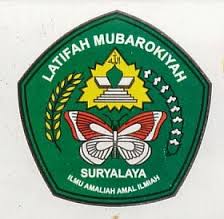 PROGRAM STARATA SATU (S1)FAKULTAS DAKWAH JURUSAN KOMUNIKASI PENYIARAN ISLAMINSTITUT AGAMA ISLAM LATIFAH MUBAROKIYAH SURYALAYAPONDOK PESANTREN SURYALAYATASIKMALAYA 2019 M/ 1441 H